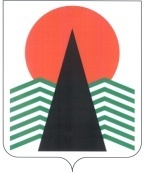  Администрация Нефтеюганского районаТерриториальная комиссияпо делам несовершеннолетних и защите их правПОСТАНОВЛЕНИЕ №66 15 сентября 2016 года, 10 – 15 ч. г. Нефтеюганск, 3 мкрн., д. 21, каб. 430зал совещаний администрации Нефтеюганского района,(сведения об участниках заседания указаны в протоколе № 32 заседания территориальной комиссии)О рассмотрении информации заместителя прокурора Ханты-Мансийского автономного округа – Югры о состоянии законности в сфере исполнения законодательства о помещении несовершеннолетних в специальные учебно-воспитательные учреждения закрытого типа от 26.08.2016 г. №21-23-06-2016 	Во исполнение поручения Комиссии по делам несовершеннолетних и защите их прав при Правительстве Ханты-Мансийского автономного округа – Югры (01.22-Исх-1763 от 02.09.2016), рассмотрев информацию заместителя прокурора Ханты-Мансийского автономного округа – Югры о состоянии  законности в сфере исполнения законодательства о помещении несовершеннолетних в специальные учебно-воспитательные учреждения закрытого типа, территориальная комиссия отмечает: 		Прокуратурой автономного округа  проведено обобщение прокурорской и судебной практики помещения несовершеннолетних в специальные учебно - воспитательные учреждения закрытого типа (далее по тексту – спецшкола) и исполнения Указания прокуратуры автономного округа, УМВД России по автономному округу, СУ СК России по автономному округу, УФСКН России по автономному округу от 27.08.2015 №113/10/58/202 «О порядке сбора материалов для решения судом вопроса о направлении несовершеннолетнего в специальное учебно-воспитательное учреждение закрытого типа» (далее по тексту – Указание от 27.08.2015).	Установлено, что в округе остается незначительным количество решений о направлении в суды ходатайств о помещении несовершеннолетних в спецшколу, принимаемых комиссиями по делам несовершеннолетних и защите  их прав. 	Так, территориальной комиссией по делам несовершеннолетних и защите их прав Нефтеюганского района (далее – территориальная комиссия) в 1 полугодии 2016 года рассмотрено всего 2 постановления об отказе в возбуждении уголовных  дел в отношении 3–х  несовершеннолетних не подлежащих уголовной ответственности (по фактам совершения краж чужого имущества), в отношении которых на заседаниях территориальной комиссии приняты меры не связанные с направлением в суд ходатайств о помещении в спецшколу.  Основанием для принятия данных решений  послужило то, что отсутствовали достаточные данные для направления материалов в суд, а именно: несовершеннолетние ранее на профилактических учетах не состояли, характеризовались по месту жительства и учебы удовлетворительно, ранее меры профилактического и воспитательного воздействия к ним не применялись, кроме этого, педагогические коллективы образовательных учреждений, где обучаются несовершеннолетние, высказали мнение, что несовершеннолетние не нуждаются в особых условиях воспитания и обучения, специальном педагогическом подходе, поэтому исправление их поведения возможно без помещения в спецшколу.	С целью организации исполнения пункта 3 Указания от 27.08.2015 года о проведении с органами внутренних дел ежеквартальных сверок о количестве  материалов об отказе в возбуждении уголовных дел и прекращенных уголовных дел, в отношении несовершеннолетних, не достигших возраста привлечения к уголовной ответственности, поступивших и рассмотренных на заседаниях территориальной комиссии в порядке главы 3 Федерального закона №120-ФЗ, постановлением территориальной комиссии от 28.07.2016 № 57 «О состоянии преступности и правонарушений, совершенных несовершеннолетними и в отношении них на территории Нефтеюганского района в 1 полугодии 2016 года и о мерах по их профилактике» приняты следующие меры: 	- рекомендовано ОМВД России по Нефтеюганскому району назначить ответственное должностное лицо за проведение не реже 1 раза в квартал сверки с территориальной комиссией о количестве материалов об отказе в возбуждении уголовных дел и прекращенных уголовных дел, в отношении несовершеннолетних, не достигших возраста привлечения к уголовной ответственности, направляемых в  территориальную комиссию по делам несовершеннолетних и защите их прав в соответствии с главы 3 ФЗ №120-ФЗ; направлять информацию в соответствии с утвержденной формой  о количестве материалов об отказе в возбуждении уголовных дел и прекращенных уголовных дел, в отношении несовершеннолетних, не достигших возраста привлечения к уголовной ответственности, направленных в  территориальную комиссию по делам несовершеннолетних и защите их прав  для рассмотрения на заседаниях комиссии в сроки не позднее  30 числа последнего месяца отчетного квартала в 2016-2017 гг.;	- отделу по делам несовершеннолетних, защите их прав администрации Нефтеюганского района дано поручение направлять в адрес ОМВД России по Нефтеюганскому району информацию о принятых мерах по рассмотрению направленных постановлений об отказе в возбуждении уголовных дел,  прекращенных уголовных дел в отношении несовершеннолетних  в связи с недостижением возраста привлечения к уголовной ответственности,  в сроки не позднее 5 числа месяца, следующего за отчетным кварталом в 2016-2017 гг.Информация о результатах сверок ежеквартально территориальной комиссией направляется в Нефтеюганскую межрайонную прокуратуру.В целях недопущения в практике работы органов и учреждений системы профилактики безнадзорности и правонарушений несовершеннолетних аналогичных нарушений, выявленных окружной прокуратурой, территориальная комиссия по делам несовершеннолетних и защите их прав  Нефтеюганского района п о с т а н о в и л а:	1. Рекомендовать ОМВД России по Нефтеюганскому району (В.А.Заремба) рассмотреть на рабочем совещании с участием инспекторов по делам несовершеннолетних информацию заместителя прокурора Ханты-Мансийского автономного округа – Югры о состоянии законности при помещении несовершеннолетних в специальное учебно-воспитательное учреждение закрытого типа с целью недопущения подобных нарушений законодательства, выявленных прокуратурой автономного округа.  	 Срок: не позднее 10 октября  2016 года.	2. Департаменту образования и молодежной политики (Н.В.Котова)  на  совещании  директоров   образовательных организаций  довести  информацию о том, что в соответствии с пп. 2 и 3 части 2 статьи 14 Федеральный закон от 24.06.1999 N120-ФЗ "Об основах системы профилактики безнадзорности и правонарушений несовершеннолетних" по запросу территориальной комиссии по делам несовершеннолетних и защите их прав представители образовательного учреждения осуществляют посещение семьи несовершеннолетнего, совершившего общественно опасное деяние, с целью выяснения условий его содержания и воспитания, а также изучения материальной обеспеченности семьи, выявления факторов неблагополучия и т.д. 	В течение 3-х дней с момента поступления запроса от территориальной комиссии направляют обзорную информацию в отношении несовершеннолетнего, содержащую следующие сведения:	- наличие в семье несовершеннолетнего факторов неблагополучия (алкоголизм родителей, судимость, пренебрежение нуждами ребенка в семье и т.д.), а также указывают причинно-следственную связь между проступком подростка и возможными фактами неисполнения родителями своих обязанностей по его воспитанию, обучению, содержанию;	- об успеваемости подростка в школе и его характеристика по месту обучения. В случае отрицательной характеристики необходимо  указать, каким образом в образовательной организации с несовершеннолетним проводилась индивидуальная профилактическая работа;	- интересы несовершеннолетнего, его занятость в творческих кружках или спортивных секциях, иными формами дополнительного образования.	 Срок: не позднее 10 октября  2016 года.Председатель территориальной комиссии                                               В.Г.Михалев